PEMERINTAH KABUPATEN NGANJUK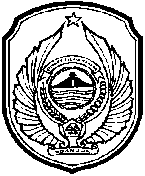 DINAS KEARSIPAN DAN PERPUSTAKAANKABUPATEN NGANJUKJl. Diponegoro No.47 Nganjuk Kode Pos 64412PENGUMUMAN SELEKSI PENGADAAN APARATUR SIPIL NEGARA (ASN) KABUPATEN NGANJUKNoNama InformasiFile PDF1Hasil Seleksi Administrasi Pengadaan Pegawai Pemerintah dengan Perjanjian Kerja (PPPK) Pemerintah Kabupaten NganjukFormasi Tahun 2023Lihat / Unduh2Hasil Sanggah Pelamar Seleksi Administrasi Pengadaan Pegawai Pemerintah dengan Perjanjian Kerja (PPPK) Pemerintah Kabupaten Nganjuk Formasi Tahun 2023Lihat / UnduhNoNama InformasiFile PDF1Penerimaan Pegawai Pemerintah Dengan Perjanjian Kerja (PPPK) Tenaga Guru Di Lingkungan Pemkab Nganjuk Tahun Anggaran 2022Lihat / Unduh2Pengumuman Hasil Sanggahan Pelamar dan Proses Pengusulan Pemberkasan Penetapan Nomor Induk PPPK Jabatan Fungsional Guru Kabupaten Nganjuk 2022Lampiran Hasil DetailLampiran Hasil RingkasSurat Pernyataan 5 PoinSurat Pengunduran DiriLihat / UnduhLihat / UnduhLihat / UnduhLihat / UnduhLihat / Unduh3Hasil Seleksi Administrasi Calon Pegawai Pemerintah Dengan Perjanjian Kerja (CPPPK) Kementerian Agama Republik Indonesia Tahun Anggaran 2022Lihat / UnduhNoNama InformasiFile PDF1Jadwal Seleksi Pengadaan Aparatur Sipil Negara (ASN) Tahun 2021Lihat / Unduh2Pengumuman Seleksi Pengadaan CPNS Formasi Tahun 2021Lihat / UnduhNoNama InformasiFile PDF3Pengumuman Seleksi Pengadaan PPPK Nonguru/Kesehatan Formasi Tahun 2021Lihat / Unduh4Pengumuman Seleksi Pengadaan PPPK Guru Formasi Tahun 2021Lihat / Unduh5Format Surat Lamaran Seleksi Asn Formasi Tahun 2021Lihat / Unduh6Format Surat Pernyataan Bersedia Mengabdi Pada Instansi PemerintahLihat / Unduh